Matemaatikaõppe kirjeldusI kooliasteI kooliastme matemaatika õppekava eeldab, et läbitud on alushariduse õppekava.I kooliastme matemaatika ainekava õppeeesmärkidega taotletakse, et õpilane:saab aru matemaatika keeles esitatud teabest;kasutab ja tõlgendab erinevaid matemaatilise info esituse viise, sh digitaalseid;rakendab matemaatikat erinevate valdkondade probleeme lahendades;väärtustab matemaatikat ning tunneb rõõmu matemaatikaga tegelemisest;arendab oma intuitsiooni, arutleb loogiliselt ja loovalt;kasutab matemaatilises tegevuses erinevaid teabeallikaid, sh digitaalseid;kasutab matemaatikat õppides erinevaid digivahendeid ja -keskkondi.Ainet käsitledes tuleb lähtuda reaalse eluga seotud ülesannetest, näitlikustada ülesandeid erineval viisil, sh digivahendeid,  ning lasta õpilasel aktiivselt õppida enesetunnetuse ja kogemuse kaudu. Niisugune tööviis võimaldab arendada funktsionaalse lugemise, koostöö ja probleemide lahendamise oskust ning tutvustada ülesannete erinevaid lahenduskäike. Õppe kirjelduses on esile toodud õppesisu ja -tegevus, läbivad teemad ja üldpädevused, õpitulemused ja lõiming ning soovituslikud viited. I kooliastme õppekava läbimine võimaldab jätkata õpinguid II kooliastmes. 1. klass, 3 tundi nädalas, kokku 105 tundiLäbivad teemad Elukestev õpe ja karjääri planeerimineTeema käsitlemine kujundab õpilases positiivse hoiaku õppimisesse. Mänguliste tegevuste ja igapäevaelu kogemuste kaudu kujunevad esmased õpioskused.Keskkond ja ühiskonna jätkusuutlik arengTeema avatakse tekstülesannete ning mõõtmisega seotud ülesannete kaudu. Laps õpib erinevaid materjale säästlikult kasutama meisterdades ning vihikut täites.Kodanikualgatus ja ettevõtlikkusTeema võimaldab saada esmaseid koostöökogemusi ja ühiste otsuste tegemise oskusi erinevate tegevuste kaudu klassitunnis ja ka väljaspool kooli, võttes osa projektidest, õpilaslaatadest, talgutööde ja ühisürituste korraldamisest. Kultuuriline identiteetTeema käsitleb meie kultuuriruumile üldiselt tunnustatud käitumisharjumusi, uudishimu uue ja erineva vastu ning positiivsest suhtumist sellesse.TeabekeskkondTeemat käsitledes pööratakse tähelepanu visuaalsele meediale. Matemaatilist teksti lugedes õpitakse eristama olulist ebaolulisest. Õpilane õpib kasutama suhtlusreegleid privaatses ja avalikus ruumis, ka internetis.Tehnoloogia ja innovatsioonKasutades mängulisi digikeskkondi ja -rakendusi, areneb õpilase arvutamisoskus, mälu ning loogiline mõtlemine.Tervis ja ohutusTervislikke ja ohutuid käitumisviise kujundatakse erinevate tekstülesannete lahendamise ja praktilise tööde käigus. Õpitakse ohutult kasutama vajalikke töövahendeid (nt sirkel).Väärtused ja kõlblusSõbralikkust, koostööoskust ja rahvuslikkust arendavad erinevad rühma-, paaris- ja projektitööd ning õppemängud, mille kaudu õpitakse reeglitest kinni pidama ja õiglust, ausust, hoolivust, inimväärikust ning lugupidamist enda ja teiste vastu.ÜldpädevusedKultuuri- ja väärtuspädevusGeomeetria abil mustrite loomine kujundab ilumeelt ja õpetab väärtustama loomingut. Ülesannete tekstide ning ühiste arutelude kaudu väärtustatakse üldinimlikke ja ühiskondlikke väärtusi, inimlikku, kultuurilist ja looduslikku mitmekesisust. Teadvustuvad õpilase väärtushinnangud.Sotsiaalne ja kodanikupädevusKokkulepitud reeglid aitavad õpilasel ennast teostada; toimida aktiivselt, teadlikult, abivalmilt ja vastutustundlikult; järgida ühiskondlikke väärtusi ja norme; teha koostööd teistega; aktseptida inimeste ja nende väärtushinnangute erinevusi ning arvestada neid suheldes.Enesemääratluspädevus Õpilane hindab iseennast, oma nõrku ja tugevaid külgi, analüüsib oma käitumist erinevates olukordades; käitub ohutult ja järgib tervislikke eluviise; lahendab suhtlemisprobleeme.Õpipädevus Õpilane õpib organiseerima õpikeskkonda üksi ja rühmas, hangib vajaminevat teavet; planeerib õppimist; kasutab õpitut erinevates olukordades ja probleeme lahendades; seostab omandatud teadmisi varem õpituga.Suhtluspädevus Õppur väljendab ennast selgelt, asjakohaselt ja viisakalt, arvestades olukordi; oskab oma seisukohti esitada ja põhjendada; loeb ning mõistab matemaatilist teksti.Matemaatika-, loodusteaduste ja tehnoloogiapädevusÕpilane kasutab matemaatikale omast keelt, sümboleid ja meetodeid koolis ning igapäevaelus; suudab kirjeldada ümbritsevat maailma ja kasutab uut tehnoloogiat eesmärgipäraselt.Ettevõtlikkuspädevus Õpilane suudab eakohaseid ideid luua ja ellu viia, kasutab omandatud teadmisi ja oskusi erinevates tegevustes; seab eesmärke, näitab algatusvõimet ning vastutab tegevuse tulemuste eest; reageerib muutustele loovalt, uuendusmeelselt ja paindlikult.Digipädevus Õppur kasutab õppides tehnoloogiat, leiab ja säilitab digivahendite abil infot, on teadlik digikeskkonna ohtudest ning oskab kaitsta oma privaatsust, isikuandmeid ja digitaalset identiteeti; järgib virtuaalses keskkonnas samu moraali- ja väärtuspõhimõtteid nagu igapäevaelus. Ajavaru kordamiseks 15 tundi1. Arvutamine1.1. Numeratsioon ja arvude ehitus kümnendsüsteemis 1. klassi õpilane: 1) loeb ja kirjutab ning järjestab ja võrdleb arve 0–100; 2) paigutab naturaalarvude ritta sealt puuduvad arvud 100 piires; 3) kasutab arve võrreldes mõisteid on võrdne, on suurem kui, on väiksem kui ning vastavaid sümboleid =, >, <; 4) nimetab üheliste ja kümneliste asukohta kahekohalises arvus; 5) loeb ja kirjutab järgarve. 1.2. Liitmine ja lahutamine Õpilane:1) liidab peast 20 piires; 2) lahutab peast üleminekuta kümnest 20 piires; 3) valdab esialgseid oskusi, et lahutada üleminekuga kümnest 20 piires; 4) liidab ja lahutab peast täiskümneid 100 piires. 2. Mõõtmine ja tekstülesanded 2.1. Suurused Õpilane:1) kirjeldab pikkusühikuid meeter ja sentimeeter tuttavate suuruste kaudu, kasutab nende tähiseid m ja cm; 2) mõõdab joonlaua või mõõtelindiga vahemaad / eseme mõõtmeid meetrites või sentimeetrites; 3) teab seost 1 m = 100 cm;  4) kirjeldab massiühikuid gramm ja kilogramm tuttavate suuruste kaudu, kasutab nende tähiseid g ja kg; 5) kujutab ette mahuühikut liiter, kasutab selle tähist l; 6) nimetab ajaühikuid minut, tund, ööpäev, nädal, kuu ja aasta; 7) leiab tegevuse kestust tundides; 8) ütleb kellaaegu (ilma sõnu veerand ja kolmveerand kasutamata, nt 18.15); 9) teab seoseid 1 tund = 60 minutit ja 1 ööpäev = 24 tundi; 10) nimetab Eestis käibivaid rahaühikuid, kasutab neid lihtsamates tehingutes; 11) teab seost 1 euro = 100 senti. 2.2. Tekstülesannete lahendamine Õpilane:1) lahendab liitmise ja lahutamise ühetehtelisi tekstülesandeid 20 piires; 2) koostab ise küsimusi osalise tekstiga ülesannetes; 3) hindab õpetaja abiga ülesande lahendamisel saadud tulemuse reaalsust. 3. Geomeetrilised kujundid Õpilane:1) eristab sirget kõverjoonest, teab sirge osi punkt ja sirglõik; 2) joonestab ja mõõdab sirglõiku joonlauaga; 3) eristab ruutu, ristkülikut ja kolmnurka teistest kujunditest; näitab nende tippe, külgi ja nurki; 4) eristab ringe teistest kujunditest; 5) eristab kuupi, risttahukat ja püramiidi teistest ruumilistest kujunditest; näitab maketil nende tippe, servi ja tahke; 6) eristab kera teistest ruumilistest kujunditest; 7) rühmitab esemeid ja kujundeid ühiste tunnuste alusel; 8) võrdleb esemeid ja kujundeid asendi ning suuruse järgi; 9) leiab ümbritsevast õpitud tasandilisi ja ruumilisi kujundeid. 2. klass, 3 tundi nädalas, kokku 105 tundiAjavaru kordamiseks 15 tundi1. Arvutamine Numeratsioon ja arvude ehitus kümnendsüsteemis 2. klassi õpilane: 1) loeb, kirjutab, järjestab ja võrdleb arve 0–1000; 2) nimetab kahe- ja kolmekohalises arvus järke (ühelised, kümnelised, sajalised); määrab nende arvu; 3) esitab kahekohalist arvu täiskümnete ja üheliste summana; 4) esitab kolmekohalist arvu täissadade, täiskümnete ja üheliste summana; 5) nimetab arvule eelneva või järgneva arvu. 1.2. Liitmine ja lahutamine Õpilane:1) nimetab liitmistehte liikmeid (liidetav, summa) ja lahutamistehte liikmeid (vähendatav, vähendaja, vahe); 2) liidab ja lahutab peast 20 piires; 3) arvutab enam kui kahe tehtega liitmis- ja lahutamisülesandeid; 4) liidab peast ühekohalist arvu ühe- ja kahekohalise arvuga 100 piires; 5) lahutab peast kahekohalisest arvust ühekohalise arvu 100 piires; 6) liidab ja lahutab peast täissadadega 1000 piires. 1.3. Korrutamine ja jagamine Õpilane: 1) selgitab korrutamist liitmise kaudu;2) korrutab arve 1–10 kahe, kolme, nelja ja viiega;3) selgitab jagamise tähendust, kontrollib jagamise õigsust korrutamise kaudu. 2. Mõõtmine ja tekstülesanded 2.1. SuurusedÕpilane:kirjeldab pikkusühikut kilomeeter tuttavate suuruste kaudu, kasutab kilomeetri tähist km;hindab lihtsamatel juhtudel pikkust silma järgi (täismeetrites või täissentimeetrites); teisendab meetrid detsimeetriteks, detsimeetrid sentimeetriteks; kirjeldab massiühikuid kilogramm ja gramm tuttavate suuruste kaudu;võrdleb erinevate esemete masse; kirjeldab suurusi pool liitrit, veerand liitrit ning kolmveerand liitrit tuttavate suuruste kaudu;kasutab ajaühikute lühendeid h, min, s; kirjeldab ajaühikuid pool tundi, veerand tundi ja kolmveerand tundi oma elus toimuvate sündmuste järgi;nimetab täistundide arvu ööpäevas ja arvutab täistundidega;loeb kellaaegu (kasutades ka sõnu veerand, pool, kolmveerand);kirjeldab termomeetri kasutust, loeb külma- ja soojakraade;arvutab nimega arvudega.2.2. Tekstülesannete lahendamine Õpilane:1) lahendab erinevat liiki ühetehtelisi tekstülesandeid õpitud arvutusoskuste piires;2) koostab ühetehtelisi tekstülesandeid igapäevaelu teemadel; 3) lahendab õpetaja juhendamisel kahetehtelisi tekstülesandeid; 4) hindab ülesande lahendamisel saadud tulemuse reaalsust. 3. Geomeetrilised kujundid Õpilane:1) mõõdab sentimeetrites, tähistab ja loeb lõigu pikkust ning ruudu, ristküliku ja kolmnurga külgede pikkusi; 2) joonestab antud pikkusega lõiku; 3) võrdleb sirglõikude pikkusi; 4) eristab visuaalselt täisnurka teistest nurkadest; 5) eristab nelinurkade hulgas ristkülikuid ja ruute; tähistab nende tippe, nimetab külgi ja nurki; 6) tähistab kolmnurga tipud, nimetab selle küljed ja nurgad; 7) eristab visuaalselt ringi ja ringjoont teineteisest; 8) kasutab sirklit ringjoone joonestamiseks; 9) näitab sirkliga joonestatud ringjoone keskpunkti asukohta; 10) mõõdab ringjoone keskpunkti kauguse ringjoonel olevast punktist; 11) kirjeldab kuubi tahke; loendab kuubi tippe, servi ning tahke; 12) kirjeldab risttahuka tahke, loendab risttahuka tippe, servi ja tahke; 13) eristab kolmnurkset ja nelinurkset püramiidi põhja järgi; 14) leiab piltidelt ja ümbritsevast kuubi, risttahuka, püramiidi, silindri, koonuse ning kera. 3. klass, 4 tundi nädalas, kokku 140 tundiAjavaru kordamiseks 15 tundi1. Arvutamine 1.1. Numeratsioon ja arvude ehitus kümnendsüsteemis 3. klassi õpilane:1) loeb, kirjutab ja võrdleb arve kuni 10 000ni; 2) nimetab arvule eelneva või järgneva arvu; 3) määrab arvu asukoha naturaalarvude seas; 4) esitab arvu üheliste, kümneliste, sajaliste ja tuhandeliste summana. 1.2. Liitmine ja lahutamine Õpilane:1) liidab ja lahutab peast 100 piires; 2) liidab ja lahutab kirjalikult 10 000 piires. 1.3. Korrutamine ja jagamine Õpilane:1) nimetab korrutamis- ja jagamistehte liikmeid (tegur, korrutis; jagatav, jagaja, jagatis); 2) selgitab jagamist kui korrutamise pöördtehet; 3) valdab korrutustabelit, korrutab ja jagab peast arve korrutustabeli piires; 4) korrutab arvudega 1 ja 0; 5) korrutab peast ühekohalist arvu kahekohalise arvuga ning jagab peast kahekohalist arvu ühekohalise arvuga 100 piires. 2. Mõõtmine ja tekstülesanded2.1. Suurused Õpilane:1) nimetab pikkusmõõte millimeetrist kilomeetrini ja kirjeldab neid tuntud suuruste abil; 2) nimetab massiühikuid gramm, kilogramm ja tonn ning kirjeldab neid tuntud suuruste abil; 3) nimetab ajaühikuid sajand, aasta, kuu, nädal, ööpäev, tund, minut ja sekund ning kirjeldab neid oma elus asetleidvate sündmuste põhjal; 4) teisendab pikkus-, massi- ja ajaühikuid (valdavalt ainult naaberühikud); 5) arvutab nimega arvudega. 2.2. Tekstülesannete lahendamine Õpilane:1) lahendab ühe- ja kahetehtelisi tekstülesandeid õpitud arvutusoskuse piires; 2) koostab erinevat liiki ühetehtelisi tekstülesandeid (ühendamine, osa eraldamine, mahutamine, võrdlemine); 3) esitab ülesande lahendamiseks vajalikud küsimused ja hindab saadud tulemuste reaalsust. 3. Geomeetrilised kujundidÕpilane:1) eristab murdjoont teistest joontest; mõõdab ja arvutab murdjoone pikkuse sentimeetrites; 2) joonestab ristküliku, sealhulgas ruudu, joonlauaga; 3) arvutab ruudu, ristküliku ja kolmnurga ümbermõõdu küljepikkuste kaudu; 4) kirjeldab võrdkülgset kolmnurka; 5) joonestab võrdkülgset kolmnurka sirkli ja joonlauaga; 6) joonestab erineva raadiusega ringjooni; märgib ringjoone raadiuse ja keskpunkti; 7) leiab ümbritsevast õpitud ruumilisi kujundeid; 8) eristab kuupi ja risttahukat teistest kehadest ning nimetab ja näitab nende tippe, servi ja tahke; 9) näitab maketil silindri põhju ja külgpinda; nimetab põhjaks olevat ringi; 10) näitab maketil koonuse külgpinda, tippu ja põhja; nimetab põhjaks olevat ringi; 11) näitab ja nimetab maketil püramiidi külgtahke, põhja ja tippe; 12) eristab kolm- ja nelinurkset püramiidi põhja järgi. HindamineEsimeses kooliastmes hinnatakse põhikooli riikliku õppekavaga määratud kriteeriumide ning iga kooli hindamisjuhendi järgi. http://www.oppekava.ee/index.php/Hindamine_koolisLisamaterjale tunni mitmekesistamisekshttp://mott.edu.ee/http://www.teaduskool.ut.ee/et/ainevoistlused/kanguruhttp://learningapps.org/http://www.sudoku.com/http://web.zone.ee/tiia_e_testid/index.htmlhttp://veebiklass.weebly.com/http://www.koolielu.ee/http://edlv.planet.ee/matemaatika/http://opema.webs.com/matemaatika.htmhttps://www.matific.com/us/en-ushttps://sites.google.com/site/tiiasalm2/matemaatikasumdog.com Metoodiline materjalhttps://www.tlu.ee/UserFiles/Haapsalu%20Kolled%C5%BE/Kasulikud%20lingid/Matemaatika-%C3%B5petamisest-I-kooliastmes.pdfhttp://eduko.archimedes.ee/files/EDUKOraamatkaanega.pdfhttp://erut3m.havike.eenet.ee/hev/?page_id=224http://www.atlex.ee/workfiles/pdf/andekas_tutvustu.pdfÕppesisu ja -tegevusÕpitulemusedLõimingArvutamineArvud 0–100, nende tundmine, lugemine, kirjutamine, järjestamine ja võrdlemine. Järgarvud. Märgid +, -, =, >, <.Liitmine ja lahutamine 20 piires. Liitmise ja lahutamise vaheline seos. Täiskümnete liitmine ja lahutamine saja piires.Lihtsaimad tähte sisaldavad võrdused.Õpilane:loeb ja kirjutab, järjestab ja võrdleb arve 0–100;paigutab naturaalarvude ritta sealt puuduvad arvud 100 piires; kasutab arve võrreldes mõisteid on võrdne, on suurem kui ja on väiksem kui ning vastavaid sümboleid;nimetab üheliste ja kümneliste asukohta kahekohalises arvus;loeb ja kirjutab järgarve;liidab peast 20 piires; lahutab peast üleminekuta kümnest 20 piires;valdab esialgseid oskusi lahutada üleminekuga kümnest 20 piires;liidab ja lahutab peast täiskümneid 100 piires;asendab proovimise teel võrdustesse seal puuduvat arvu oma arvutusoskuste piires.Eesti keel Matemaatilise teksti ning erinevate töökorralduste kaudu kujundatakse teadlik lugemisoskus. Õpilane koostab matemaatilisi jutukesi etteantud arvude, piltide ja tehtemärkide järgi.MuusikaMängitakse arvude järjestamise ja reastamisega seotud rütmiharjutusi (plaksutamine, hüppamine, koputamine jne).Kehaline kasvatusMängitakse erinevaid liikumismänge, et harjutada arvude järjestamist, võrdlemist ja rühmitamist.Töö- ja kunstiõpetusKoostatakse mustreid erinevate etteantud rütmide põhjal ruumis ning looduses, kasutades mitmesuguseid tehis- ja looduslikke materjale (2-42, 5-1-4 jne).LoodusõpetusKoostatakse matemaatilisi jutukesi loodusõpetuses käsitletud teemade põhjal.Mõõtmine ja tekstülesandedMõõtühikud meeter, sentimeeter, gramm, kilogramm; liiter; minut, tund, ööpäev, nädal, kuu, aasta; kella tundmine täis-, veerand-, pool- ja kolmveerand tundides, käibivad rahaühikud. Ühetehtelised liitmise ja lahutamise tekstülesanded 20 piires.Õpilane:kirjeldab pikkusühikuid meeter ja sentimeeter tuttavate suuruste kaudu, kasutab nende tähiseid m ja cm;mõõdab joonlaua või mõõtelindiga vahemaad / eseme mõõtmeid meetrites või sentimeetrites;teab seost 1 m = 100 cm; kirjeldab massiühikuid gramm ja kilogramm tuttavate suuruste kaudu; kasutab nende tähiseid g ja kg;kujutab ette mahuühikut liiter, kasutab selle tähist l;nimetab ajaühikuid minut, tund, ööpäev, nädal, kuu ja aasta; leiab tegevuse kestust tundides;ütleb kellaaegu (ilma sõnu veerand ja kolmveerand kasutamata, nt 18.15);teab seoseid 1 tund = 60 minutit ja 1 ööpäev = 24 tundi;nimetab Eestis käibivaid rahaühikuid, kasutab neid lihtsamates tehingutes;teab seost 1 euro = 100 senti;(koostab matemaatilisi jutukesi hulki ühendades, hulgast osa eraldades ja hulki võrreldes;)lahendab ühetehtelisi liitmise ja lahutamise tekstülesandeid 20 piires; püstitab ise küsimusi osalise tekstiga ülesannetes; hindab õpetaja abiga ülesande lahendamisel saadud tulemuse reaalsust.Eesti keelMatemaatilise teksti ning erinevate töökorralduste kaudu kujundatakse teadlik lugemisoskus. Õpilane koostab tekstülesandeid etteantud andmete põhjal. Poemäng käibelolevate rahaühikutega arvutamise ning viisaka suhtlemise treenimiseks.Kehaline kasvatusMõõdetakse mõõtelindiga ning võrreldakse tulemusi kaugushüppes ja palliviskes.Töö- ja kunstiõpetusMõõdetakse joonlauaga erinevat meisterdamiseks vajalikku materjali (lõng, paber, nöör) ja kasutatakse seda säästlikult; meisterdatakse kellamudel etteantud mõõtude järgi, kasutades joonlauda. LoodusõpetusMõõdetakse erinevate lihtsate mõõtevahenditega looduslike objektide pikkust, laiust, massi ja kaugust; mõõdetakse erinevate nõude mahtu ning määratakse suurust üheliitrise mõõtenõuga.Geomeetrilised kujundidPunkt, sirglõik ja sirge.Ruut, ristkülik ja kolmnurk; nende elemendid tipp, külg ja nurk. Ring. Kuup, risttahukas ja püramiid; nende tipud, servad ja tahud. Kera. Esemete ja kujundite rühmitamine, asukoha ja suuruse kirjeldamine ning võrdlemine. Geomeetrilised kujundid meie ümber.Õpilane:eristab sirget kõverjoonest;teab mõisteid punkt ja sirglõik;joonestab ja mõõdab joonlauaga sirglõiku;eristab ruutu, ristkülikut ja kolmnurka teistest kujunditest;näitab nende tippe, külgi ja nurki;eristab ringe teistest kujunditest;eristab kuupi, risttahukat ja püramiidi teistest ruumilistest kujunditest;näitab maketil nende tippe, servi ja tahke;eristab kera teistest ruumilistest kujunditest;rühmitab esemeid ja kujundeid ühiste tunnuste alusel;võrdleb esemeid ja kujundeid asendi ning suuruse järgi; leiab ümbritsevast õpitud tasandilisi ja ruumilisi kujundeid.Eesti keelKujundatakse teadlikku lugemisoskust matemaatilise teksti ning erinevate töökorralduste kaudu. Õpilane kirjutab tähti sirg-, kõverjoonte ja punkti abil.Kehaline kasvatusMoodustatakse õpitud geomeetrilisi kujundeid rühmas käest kinni hoides; leitakse erinevaid geomeetrilisi kujundeid koolistaadionil ja spordivahendite hulgast. Töö- ja kunstiõpetus Joonistatakse ja meisterdatakse õpitud geomeetriliste kujunditega mustreid, ornamente ning pilte.LoodusõpetusKirjeldatakse loodust ning looduslikke objekte õpitud geomeetriliste kujundite kaudu; leitakse erinevaid kujundeid loodusest.Õppesisu ja -tegevusÕpitulemusedLõimingArvutamineArvud 0–1000, nende tundmine, lugemine, kirjutamine, järjestamine ja võrdlemine.Mõisted üheline, kümneline, sajaline. Arvu suurendamine ja vähendamine teatud arvu võrra.Liitmis- ja lahutamistehte liikmete nimetused.Liitmine ja lahutamine peast 20 piires. Peast ühekohalise arvu liitmine kahekohalise arvuga 100 piires. Peast kahekohalisest arvust ühekohalise arvu lahutamine 100 piires. Täiskümnete ja -sadade liitmine ning lahutamine 1000 piires.Mitme tehtega liitmis- ja lahutamisülesanded.Korrutamise seos liitmisega. Arvude 1–10 korrutamine ning jagamine 2, 3, 4 ja 5-ga. Korrutamise ja jagamise vaheline seos.Täht arvu tähisena.Tähe arvväärtuse leidmine võrdustes analoogia ja proovimise teel.Õpilane:loeb, kirjutab, järjestab ja võrdleb arve 0–1000;nimetab kahe- ja kolmekohalises arvus järke (ühelised, kümnelised, sajalised); määrab nende arvu;esitab kahekohalist arvu üheliste ja kümneliste summana;esitab kolmekohalist arvu üheliste, kümneliste ja sajaliste summana;nimetab arvule eelneva või järgneva arvu;nimetab liitmistehte liikmeid (liidetav, summa) ja lahutamistehte liikmeid (vähendatav, vähendaja, vahe);liidab ja lahutab peast 20 piires; arvutab enam kui kahe tehtega liitmis- ja lahutamisülesandeid; liidab peast ühekohalist arvu ühe- ja kahekohalise arvuga 100 piires;lahutab peast kahekohalisest arvust ühekohalist arvu 100 piires; liidab ja lahutab peast täissadadega 1000 piires;selgitab korrutamist liitmise kaudu;korrutab arve 1–10 kahe, kolme, nelja ja viiega;selgitab jagamise tähendust, kontrollib jagamise õigsust korrutamise kaudu;(selgitab arvvõrduse ja võrratuse erinevat tähendust;võrdleb mitme liitmis- või lahutamistehtega arvavaldiste väärtusi;selgitab ja kasutab õigesti mõisteid vähendada teatud arvu võrra, suurendada teatud arvu võrra;leiab tähe arvväärtuse võrdustes proovimise või analoogia teel; täidab proovimise teel tabeli, milles esineb tähtavaldis).Eesti keelKujundatakse teadlik lugemisoskus matemaatilise teksti ning erinevate töökorralduste kaudu. Õpilane koostab tekstülesandeid etteantud andmete põhjal.MuusikaÕpitakse korrutamist ja jagamist mitme meelega tajudes, plaksutades, hüpates, koputades ning erinevaid rütme kasutades.Kehaline kasvatusÕpitakse korrutustabelit liikumismängude ja kehaliste tegevuste kaudu.Töö- ja kunstiõpetus Leitakse ülesannetele lahendusi, tehes skeeme ja jooniseid.Loodusõpetus Leitakse loodusega seotud andmeid ja fakte ajakirjandusest, internetist ning teatmeteostest õpitud arvuvalla piires; järjestatakse ja võrreldakse leitud arve ning määratakse neis järguühikuid.Mõõtmine ja tekstülesandedPikkusühikud kilomeeter, detsimeeter, sentimeeter.Massiühikud kilogramm, gramm. Mahuühik liiter.Ajaühikud tund, minut, sekund ja nende tähised.Kell (ka osutitega kell) ja kellaeg.Kalender.Temperatuuri mõõtmine, skaala. Temperatuuri mõõtühik kraad.Ühenimeliste nimega suuruste liitmine ja lahutamine.Ühetehtelised tekstülesanded õpitud arvutusoskuste piires.Lihtsamad kahetehtelised tekstülesanded.Õpilane:kirjeldab pikkusühikut kilomeeter tuttavate suuruste kaudu, kasutab kilomeetri tähist km;hindab lihtsamatel juhtudel pikkust silma järgi (täismeetrites või täissentimeetrites);teisendab meetrid detsimeetriteks, detsimeetrid sentimeetriteks;kirjeldab massiühikuid kilogramm ja gramm tuttavate suuruste kaudu;võrdleb erinevate esemete masse;kirjeldab suurusi pool liitrit, veerand liitrit, kolmveerand liitrit tuttavate suuruste kaudu;kasutab ajaühikute lühendeid h, min, s;kirjeldab ajaühikuid pool tundi, veerand tundi ja kolmveerand tundi oma elus toimuvate sündmuste järgi;nimetab täistundide arvu ööpäevas ja arvutab täistundidega;loeb kellaaegu (kasutades ka sõnu veerand, pool, kolmveerand);(tunneb kalendrit ning seostab seda oma elutegevuste ja sündmustega;)kirjeldab termomeetri kasutust, loeb külma- ja soojakraade;arvutab nimega arvudega;lahendab erinevat liiki ühetehtelisi tekstülesandeid õpitud arvutusoskuste piires;koostab ühetehtelisi tekstülesandeid igapäevaelu teemadel;lahendab õpetaja juhendamisel kahetehtelisi tekstülesandeid;hindab ülesande lahendamisel saadud tulemuse reaalsust.Eesti keelKujundatakse teadlikku lugemisoskust matemaatilise teksti ning erinevate töökorralduste kaudu. Õpilane koostab tekstülesandeid etteantud andmete põhjal. Mängitakse poemängu käibelolevate rahaühikutega arvutamise ning viisaka suhtlemise treenimiseks.Kehaline kasvatusMõõdetakse jooksu, kaugushüppe, palliviske jne tulemusi stopperi ning mõõtelindiga.Töö- ja kunstiõpetus Joonlaua või detsimeetripikkuse mõõtribaga mõõdetakse lõnga, paberit, nööri jne, kasutades materjali säästlikult.LoodusõpetusErinevate mõõtevahenditega mõõdetakse looduslikke objekte. Üheliitrise mõõtenõuga mõõdetakse erinevate nõude mahtu ja vedeliku kogust. Termomeetriga mõõdetakse õhutemperatuuri ning märgitakse saadud andmed ilmavaatluste tabelisse. Tabeli põhjal tehakse järeldusi temperatuuri muutuste kohta. Geomeetrilised kujundidSirglõik, täisnurk, nelinurk, ruut, ristkülik, kolmnurk; nende tähistamine ning joonelementide pikkuste mõõtmine.Antud pikkusega lõigu joonestamine. Ring ja ringjoon, nende eristamine.Kuup, risttahukas, püramiid, silinder, koonus, kera. Geomeetrilised kujundid meie ümber.Õpilane:mõõdab sentimeetrites, tähistab ja loeb lõigu pikkust ning ruudu, ristküliku ja kolmnurga külgede pikkusi;joonestab antud pikkusega lõiku;võrdleb sirglõikude pikkusi;eristab visuaalselt täisnurka teistest nurkadest;eristab nelinurkade hulgas ristkülikuid ja ruute; tähistab nende tippe, nimetab külgi ja nurki;tähistab kolmnurga tipud, nimetab selle küljed ja nurgad;eristab visuaalselt ringi ja ringjoont teineteisest;kasutab sirklit ringjoone joonestamiseks;näitab sirkliga joonestatud ringjoone keskpunkti asukohta;mõõdab ringjoone keskpunkti kauguse ringjoonel olevast punktist;kirjeldab kuubi tahke; loendab kuubi tippe, servi ja tahke;kirjeldab risttahuka tahke, loendab risttahuka tippe, servi ja tahke;eristab kolmnurkset ja nelinurkset püramiidi põhja järgi;leiab piltidelt ja ümbritsevast kuubi, risttahuka, püramiidi, silindri, koonuse ning kera.Eesti keel Kujundatakse teadlikku lugemisoskust matemaatilise teksti ning erinevate töökorralduste kaudu.Kehaline kasvatus Õpilane seostab teatevõistlustes ja mängudes kasutatavaid erinevaid spordivahendeid (mitmesugused pallid, koonused, rõngad, võimlemiskastid jm) geomeetriliste kujunditega. Töö- ja kunstiõpetus Kasutatakse sirklit silma ja käe koostöö treenimiseks. Joonestatakse sirkliga erinevaid mustreid ja pilte. Ühistööna kujundatakse erinevatest geomeetrilistest kehadest linnamakett vms.LoodusõpetusKavandatakse mõõtvahendeid ja täisnurka kasutades erineva kujuga mänguplatse, lillepeenraid vms looduses või paberil. Õppesisu ja -tegevusÕpitulemusedLõimingArvutamineArvud 0 – 10 000, nende esitus üheliste, kümneliste, sajaliste ja tuhandeliste summana. Arvude võrdlemine ja järjestamine 10 000 piires. Peast kahekohaliste arvude liitmine ja lahutamine 100 piires. Kirjalik liitmine ja lahutamine 10 000 piires.Korrutustabel. Korrutamis- ja jagamistehte liikmete nimetused. Mõisted korda suurem, korda väiksem.Tähe arvväärtuse leidmine võrduses analoogia järgi.Arvavaldis, tehete järjekord ja sulud. Summa korrutamine ja jagamine arvuga.Õpilane:loeb, kirjutab, järjestab ja võrdleb arve kuni 10 000ni;nimetab arvule eelneva või järgneva arvu;määrab arvu asukoha naturaalarvude seas;esitab arvu üheliste, kümneliste, sajaliste ja tuhandeliste summana;liidab ja lahutab peast arve 100 piires;liidab ja lahutab kirjalikult arve 10 000 piires;(selgitab avaldises olevate tehete järjekorda;)nimetab korrutamis- ja jagamistehte liikmeid (tegur, korrutis, jagatav, jagaja, jagatis);selgitab jagamist kui korrutamise pöördtehet;valdab korrutustabelit, korrutab ja jagab peast arve korrutustabeli piires, korrutab arvudega 1 ja 0;korrutab peast ühekohalist arvu kahekohalise arvuga ja jagab peast kahekohalist arvu ühekohalise arvuga 100 piires;(täidab proovimise teel tabeli, milles esineb tähtavaldis;)leiab tähe arvväärtuse võrdustes proovimise või analoogia teel.Eesti keelKujundatakse teadlik lugemisoskus matemaatilise teksti ning erinevate töökorralduste kaudu. Õpilane koostab tekstülesandeid etteantud andmete põhjal.MuusikaHarjutatakse korrutamist ja jagamist rütmiharjutuste abil. Kehaline kasvatusÕpitakse korrutustabelit liikumismängude ja kehaliste tegevuste kaudu. Teisendatakse kaugushüppe, jooksu ja palliviske tulemusi erinevate mõõtühikutega. Töö- ja kunstiõpetus Lahendatakse ülesandeid skeemide ja jooniste toel.Loodusõpetus Leitakse loodusega seotud andmeid ja fakte ajakirjandusest, internetist ning teatmeteostest õpitud arvuvalla piires. Järjestatakse ja võrreldakse leitud arve.Mõõtmine ja tekstülesandedMõõtühikud millimeeter, tonn ja sajand. Mõõtühikute teisendusi (lihtsamad igapäevaelus ettetulevad juhud).Murrud  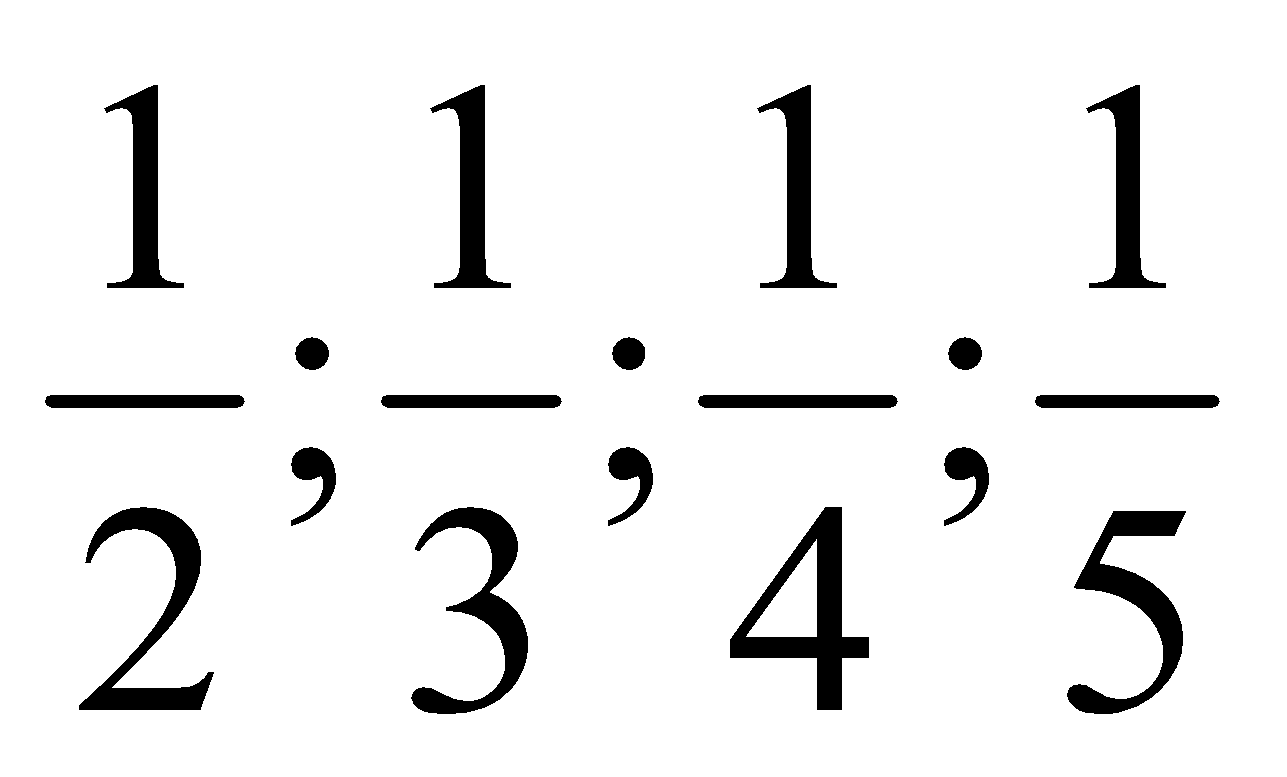 Nende murdude põhjal arvust osa leidmine. Ühe- ja kahetehteliste tekstülesannete lahendamine. Ühetehteliste tekstülesannete koostamine.Õpilane:nimetab pikkusmõõte millimeetrist kilomeetrini ja kirjeldab neid tuntud suuruste abil;nimetab massiühikuid gramm, kilogramm ja tonn ning kirjeldab neid tuntud suuruste toel;nimetab ajaühikuid sajand, aasta, kuu, nädal, ööpäev, tund, minut ja sekund ning kirjeldab neid oma elus asetleidvate sündmuste järgi;teisendab pikkus-, massi- ja ajaühikuid (valdavalt ainult naaberühikud);arvutab nimega arvudega;(selgitab murdude  tähendust;)lahendab ühe- ja kahetehtelisi tekstülesandeid õpitud arvutusoskuse piires;koostab erinevat liiki ühetehtelisi tekstülesandeid (ühendamine, osa eraldamine, mahutamine, võrdlemine);esitab ülesande lahendamiseks vajalikud küsimused;hindab saadud tulemuste reaalsust.Eesti keel Kujundatakse teadlik lugemisoskus matemaatilise teksti ning erinevate töökorralduste kaudu. Õpilane koostab matemaatilisi tekste õpetaja antud teemal, kasutades õpitud ühikuid. Kehaline kasvatusMõõdetakse ning teisendatakse tulemusi, kasutades õpitud aja- ja pikkusühikuid. Töö- ja kunstiõpetus Kasutatakse õpitud murde kunstiõpetuses, nt mandala, rahvuslike ornamentide ja vöökirjade kujundamine.LoodusõpetusMõõdetakse looduslikke objekte ja teisendatakse saadud tulemusi. Õpilane koostab oma päevakava ning plaanib tegevuste ajalist kulgu; loeb lihtsamat plaani ja mõõtkava.Geomeetrilised kujundidMurdjoon, hulknurk, ristkülik, ruut ja kolmnurk, nende elemendid. Murdjoone pikkuse ning ruudu, ristküliku ja kolmnurga ümbermõõdu leidmine.Võrdkülgne kolmnurk, selle joonestamine sirkli ja joonlauaga. Ring ja ringjoon, raadius ja keskpunkt. Etteantud raadiusega ringjoone joonestamine.Kuup, risttahukas, kera, silinder, koonus, kolm- ja nelinurkne püramiid. Nende põhilised elemendid (servad, tipud, tahud). Geomeetrilised kujundid igapäevaelus. Õpilane:eristab murdjoont teistest joontest; mõõdab ja arvutab murdjoone pikkuse sentimeetrites;joonestab ristküliku, sealhulgas ruudu, joonlauaga;arvutab ruudu, ristküliku ja kolmnurga ümbermõõdu küljepikkuste kaudu;kirjeldab võrdkülgset kolmnurka;joonestab võrdkülgset kolmnurka sirkli ja joonlauaga; joonestab erineva raadiusega ringjooni; märgib ringjoone raadiuse ja keskpunkti;leiab ümbritsevast õpitud ruumilisi kujundeid;eristab kuupi ja risttahukat teistest kehadest ning nimetab ja näitab nende tippe, servi ja tahke;näitab maketil silindri põhju ja külgpinda; nimetab põhjaks olevat ringi;näitab maketil koonuse külgpinda, tippu ja põhja; nimetab põhjaks olevat ringi;näitab ning nimetab maketil püramiidi külgtahke, põhja ja tippe;eristab kolm- ja nelinurkset püramiidi põhja järgi.Eesti keel Kujundatakse teadlikku lugemisoskust matemaatilise teksti ning erinevate töökorralduste kaudu. Õpilane koostab tekstülesandeid etteantud andmete põhjal.Kehaline kasvatusSeostatakse teatevõistlustes ja mängudes kasutatavaid erinevaid spordivahendeid (mitmesugused pallid, koonused, rõngad, võimlemiskastid jm) geomeetriliste kujunditega. Töö- ja kunstiõpetus Kasutatakse sirklit silma ja käe koostöö treenimiseks ruudulisel ning valgel paberil. Joonestatakse sirkliga erinevaid mustreid ja pilte, kasutades ringjooni ning võrdkülgseid kolmnurki. Modelleeritakse ja konstrueeritakse erinevate geomeetriliste kehade pinnalaotusi sirkli ning joonlauaga. LoodusõpetusJoonistatakse lihtsamat plaani erineval teemal (park, klassiruum, kodu, tuba), kasutades leppemärkidena geomeetrilisi kujundeid. Orienteerutakse plaani järgi looduses ja ruumis. 